Аннотацияк программе внеурочной деятельности «Занимательная география»Программа курса внеурочной деятельности «Занимательная география» является программой общеинтеллектуальной  направленности для учащихся 8 класса и предусматривает обучение в объёме 35 часов в год, 1 час в неделю.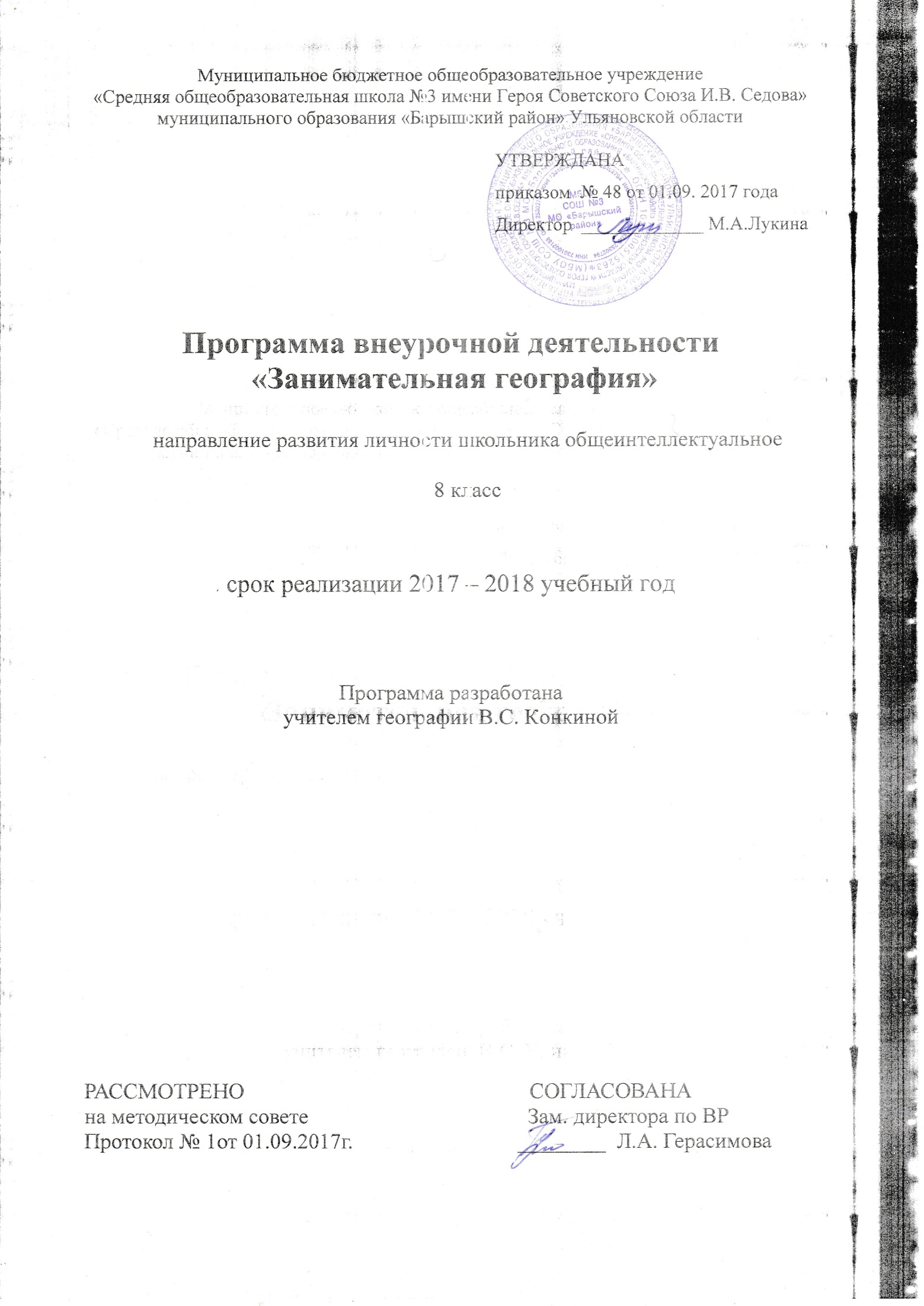 Результаты освоения курса внеурочной деятельности.Личностными результатами изучения предмета является формирование следующих умений и качеств:• осознание российской гражданской идентичности и своей этнической принадлежности;• ответственное отношение к учению; • готовность и способность к саморазвитию и самообразованию на основе мотивации к обучению и познанию; • постепенное выстраивание собственной целостной картины мира;• приобретение опыта участия в социально значимом труде; • развитие коммуникативной компетентности в общении и сотрудничестве со сверстниками в процессе образовательной, общественно полезной, учебно-исследовательской, творческой деятельности; • осознание ценности здорового образа жизни; • понимание основ экологической культуры. Метапредметными результатами являются: Регулятивные УУД:• ставить учебную задачу (самостоятельно и под руководством учителя);• планировать свою деятельность (самостоятельно, в группе или под руководством учителя);• работать в соответствии с поставленной учебной задачей; • работать в соответствии с предложенным планом; • сравнивать полученные результаты с ожидаемыми;• владеть основами самоконтроля и самооценки; • осуществлять осознанный выбор в учебной и познавательной деятельности. Коммуникативные УУД: • участвовать в совместной деятельности, организовывать сотрудничество;• оценивать работу одноклассников; • в дискуссии высказывать суждения, подтверждая их фактами; • проявлять уважительное и доброжелательное отношение к другому человеку и его мнению;• критично относиться к своему мнению. Познавательные УУД: • выделять главное, существенные признаки понятий; • устанавливать причинно-следственные связи;• определять критерии для сравнения фактов, явлений, событий, объектов;• сравнивать объекты, факты, явления, события по заданным критериям;• классифицировать информацию по заданным признакам; • решать проблемные задачи; • искать и отбирать информацию в учебных и справочных пособиях, словарях; • работать с текстом и нетекстовыми компонентами; • создавать тексты разных типов (описательные, объяснительные). Предметными результатами изучения курса является формирование следующих умений:• объяснять значение ключевых понятий курса;• работать с основными источниками географической информации;• определять географическое положение России и ее регионов;• определять время в различных пунктах страны;• называть и показывать основные географические объекты; • называть и объяснять географические закономерности и главные факторы различных природных процессов;• работать с контурной картой; • составлять описания (характеристики) отдельных объектов природы и природного комплекса по плану; • приводить примеры единства и взаимосвязей компонентов природы;• давать комплексную физико-географическую характеристику объектов; • приводить примеры влияния компонентов природы на хозяйственную деятельность человека и условия жизни; • приводить примеры рационального и нерационального использования природных ресурсов;• объяснять изменение природы под влиянием деятельности человека; • определять экологические проблемы природных регионов; • называть меры по охране природы.Возможные результаты (выходы) внеурочной деятельности.Воспитательные результаты внеурочной деятельности обучающихся распределяются по трем уровням.Первый уровень результатов  получение школьниками социально – значимых знаний): приобретение школьником представлений о проектной деятельности,  профориентационных знаний по ряду профессий (катограф, журналист, геоморфофолог, климатолог, океанолог, экскурсовод, демограф, этнограф, биолог, антрополог, проектировщик). Второй уровень результатов  (развитие социально- значимых отношений школьников): Создание у  обучающихся целостного представления о Земле, как планете людей. Развитие  ценностных отношений школьников к знаниям, науке, формирование позитивного отношения к учебной дисциплине географии, исследовательской деятельности. Третий уровень результатов (приобретение школьниками опыта социально- значимого действия): получение школьниками опыта самостоятельного группового действия в процессе реализации проекта, опыт публичного выступления по проблемным вопросам, опыт формирования коммуникации в процессе представления результатов проекта на внутри школьном и внешнем уровнях; опыт общения со сверстниками.Содержание курса внеурочной деятельности с указанием форм организации и видов             деятельности.Формы организации внеурочной деятельности: коллективные, индивидуальные, чтение и анализ географических источников, театрализованные рассказы, моделирование, написание сочинений- эссе, исследования, создание презентаций, разработка виртуальной экскурсии, составление картосхем, разработка проекта, создание маршрутов, викторины, практические работы.Виды внеурочной деятельности: познавательная, досугово-развлекательная деятельность, туристко-краеведческая деятельность, игровая.Программа  включает 6 разделов:Зачем мы изучаем географию России.Пространства России. ГП России.Уникальная природа России.Природные зоны России.Природа регионов России.Объекты Всемирного природного и культурного наследия на территории России.Введение. Зачем мы изучаем географию России.Цель: Познакомить с различными источниками информации, характеризующими географические стороны жизни нашей страны. Теория: Почувствуй себя географом – исследователем. Оценка  «искусства жить» в разных условиях нашей страны, географических факторов, которые влияют и в будущем будут влиять на различные стороны вашей жизни.Практика: Игра «Горящая путёвка» Формы и виды деятельности: коллективная форма работы, познавательная деятельность.2.  Пространства России. Географическое положение  России. 8ч.  Цель: Исследовать все типы географического положения  России, оценить положительные и отрицательные стороны положения страны.2.1. Почувствуй себя географом – исследователем. Теория: Изучить влияние явлений и различных событий на изменение географического положения, рассмотреть достоинства и недостатки ЭГП, ФГП, геополитического положения, Выделить геополитические интересы России.Практика: Самостоятельная работа, заполнение таблиц: « Влияние различных событий и явлений на изменение разных видов географических положений», «Следствия размера территорий и географического положения страны», «Достоинства и недостатки ЭГП», «Геополитические интересы России». Формы и виды деятельности: коллективная познавательная форма деятельности, самостоятельная работа.2.2. Почувствуйте себя краеведами. Теория: Рассмотреть достоинства и недостатки географического положения своего региона, города (Ульяновской области, г. Барыша).Практика: Самостоятельная работа «Оценка географического положения территории вашего проживания области, города».Формы и виды деятельности: индивидуальная работа, работа с картами, познавательная деятельность.2.3. Россия – морская держава. Теория: Рассмотреть  внутренние моря и моря, омывающие РФ, их влияние на ЭГП России.Практика: Самостоятельная работа «Главные морские порты России».Формы и виды деятельности: индивидуальная работа, работа с картами, познавательная деятельность.2.4.Разработка виртуального круиза по морям РоссииТеория: Изучить объекты береговой линии морей.Практика: Работа с контурной картой. Нанести  объектов береговой линии  морей и их частей, омывающих Россию.Формы и виды деятельности: индивидуальная работа, работа с картами, познавательная деятельность.2.5. Игра « Имена на карте России». Теория: Изучение крупных экспедиций: « Поход Ермака», « Поход Ивана Москвитина», « Открытия Пояркова и Хабарова», Поход Дежнева и Попова. Практика: Составление  и определение маршрутов крупных русских экспедиций в Сибирь и на Дальний Восток. Формы и виды деятельности: коллективная работа, работа с картами, познавательная деятельность.2.6. Почувствуйте  себя театралами. Теория: Самостоятельная работа по изучению маршрутов экспедиций.Практика: Театрализованные рассказы: «Поход Ермака», «Поход Ивана Москвитина», «Открытия Пояркова и Хабарова», Поход Дежнева и Попова. Формы и виды деятельности: коллективная работа, работа с картами, познавательная деятельность.2.7. Осваиваем метод моделирования. Теория: Рассмотреть подробно все географические объекты, названные в честь исследователей.Практика: Создаем на к/к модель, отражающую географические объекты, которые носят имена русских путешественников. Формы и виды деятельности: индивидуальная и коллективная  работа, работа с картами, познавательная деятельность.2.8. Почувствуйте себя журналистами. Теория: Поиск информации для написания  сочинений-эссе о колонизации Сибири, истории возникновения названий  северной и восточной крайних точек России.Практика: Самостоятельная работа.  Написать сочинение – эссе по темам 1) Всегда ли граница имеет только ограничительные функции? Если нет, то,  какие ещё? 2) Огромная территория Сибири была колонизирована Россией за 58 лет. Почему продвижение на юг и на  запад проходило медленнее? 3) О каких этапах истории России говорят названия крайних северной и восточной точек нашей страны.Формы и виды деятельности: индивидуальная работа, работа с картами, познавательная деятельность, частично-поисковая.Раздел 3. Уникальная природа России. 9ч.  Цель: Рассмотреть уникальные объекты России, используя разные методы исследования.3.1. Почувствуйте себя геоморфологами. Теория: Познакомить с уникальными географическими объектами.Практика: Игра «Географическая почта»Формы и виды деятельности: индивидуальная работа, работа с картами, познавательная деятельность, частично-поисковая.3.2. Почувствуйте себя краеведами. Теория: Изучить рельеф Предволжья и Заволжья.Практика: Самостоятельная работа «Сравнение рельефа  Предволжье  и Заволжье  с точки зрения его влияния на жизнь и хозяйственную деятельность людей». Формы и виды деятельности: индивидуальная работа, работа с картами, познавательная деятельность, частично-поисковая.3.3. Почувствуй себя климатологом. Теория: Изучить главные черты климата России.Практика: Самостоятельная работа «Выявление   особенностей и  главных черт климата  России» .Формы и виды деятельности: индивидуальная работа, работа с картами, познавательная деятельность.3.4. Почувствуй себя климатологом. «Климатические рекорды России». Теория: Изучить разнообразие климата России.Практика: Самостоятельная работа. Составляем маршруты путешествия по климатическим поясам и областям России, доказывающий разнообразие климатов страны.Формы и виды деятельности: индивидуальная работа, работа с картами, познавательная деятельность.3.5. Почувствуйте себя в роли молодых ученых.  Деловое турне по речной системе Европейской России. Теория: Изучить речную систему России.Практика: Подготовка  презентации «Главная улица России – Волга».Формы и виды деятельности: индивидуальная работа, работа  на компьютере, познавательная деятельность.3.6. Почувствуйте себя журналистами.Теория: Изучить  крупные речные системы.Практика: Составить рассказ на тему «  Реки – географический каркас  территории». Формы и виды деятельности: индивидуальная работа, познавательная деятельность.3.7. Почувствуй себя географом -исследователем. «Что в имени твоем, Байкал».Теория: Изучить историю, геологию, климатологию, гидрологию, зоологию, экологию озера Байкал.Практика:  Исследовательская работа по вопросам:- истории, геологии, климатологии,  гидрологи, зоологии, экологии Байкала. Формы и виды деятельности: индивидуальная работа, работа с картами, познавательная деятельность, частично-поисковый, исследование.3.8. Почвы России. Беседа- диспут « Надо ли  улучшать качество почв». Теория: Изучить  типы почв, их размещение по территории России и выявить закономерности их размещения.Практика: Подготовка  презентации  « Почвы - национальное достояние страны».Формы и виды деятельности: индивидуальная работа, работа  на компьютере, познавательная деятельность. 3.9. Почувствуйте себя биологами. Теория: Изучить растительный и животный мир России и Ульяновской области.Практика: Составить кроссворд «Растительный и животный мир нашей страны и Ульяновской области».Формы и виды деятельности: индивидуальная работа, работа  с источниками географической информации, познавательная деятельностьРаздел 4. Природные зоны России 3ч.  Цель: Познакомить с особенностями природных зон России. 4.1. Почувствуйте себя  учеными. Теория: Изучение литературных источников о маршрутах экспедиций в арктику, тундру, тайгу, степь, лесостепь, пустыню.Практика: Составить визитную  карточку и маршрут экспедиции по литературным источникам  в арктическую пустыню, тундру, тайгу, степь, лесостепь, пустыню. Формы и виды деятельности: коллективная и индивидуальная работа, работа  с картами, познавательная деятельность4.2. Почувствуй себя географом-исследователем. «Многоэтажность природы гор». Теория: Познакомиться с высотной поясностью на примере высоких горных систем и гор России. Изучить флору и фауну гор.Практика: Подготовка презентации  « Растения и животные горных районов России». Формы и виды деятельности: индивидуальная работа, работа  на компьютере, познавательная деятельность4.3.Почувствуй себя географом-исследователем. Теория: Изучение ООПТ (Особо охраняемые природные территории) своей местности,  расположение, статус и назначение. Практика: Самостоятельная работа. Оформление по каждому ООПТ стенгазеты. Формы и виды деятельности: индивидуальная работа, работа  с источниками географической информации, познавательная деятельностьРаздел 5. Природа регионов России 12 ч. Цель: рассмотреть особенности природы России по регионам.5.1. Восточно - Европейская равнина. Почувствуйте себя картографами. Теория: Познакомить с особенностями природы Восточно-Европейской равнины.Практика: Составить картосхему  «Природа Русской равнины. к/к модель, отражающую природные памятники Русской равнины. Формы и виды деятельности: коллективная и индивидуальная работа, работа  с картами, познавательная деятельность5.2. Кавказ - молодые и высокие горы России. Почувствуйте себя картографами. Теория: Изучить особенности Кавказских гор, их флору и фауну.Практика: Составить картосхему Кавказских гор. Формы и виды деятельности: коллективная и индивидуальная работа, работа  с картами, познавательная деятельность5.3. Почувствуйте себя туроператорами.Теория: Обработка информационных данных для составления маршрутов путешествий по Северному Кавказу.Практика: Составить схему маршрутов путешествий по Северному Кавказу  а) для отдыха и лечения.   б) горнолыжного спорта, в) знакомство с памятниками природы. Презентация  о памятниках природы Северного Кавказа. Формы и виды деятельности: коллективная и индивидуальная работа, работа  с картами, познавательная деятельность5.4. «Каменный пояс Земли русской. Почувствуйте себя картографами. Теория: Рассмотреть основные географические особенности Уральских гор – «каменного пояса» Земли русской.Практика: Составить картосхему основных объектов рельефа и внутренних вод Урала. Формы и виды деятельности: коллективная и индивидуальная работа, работа  с картами, познавательная деятельность5.5. Почувствуйте себя экскурсоводами. Теория: Изучение Ильменского заповедника, особенностей Кунгурской пещеры, реки Чусовая. Практика: Разработка виртуальной экскурсии по р Чусовая, Ильменский заповедник, Кунгурская пещераФормы и виды деятельности: коллективная и индивидуальная работа, работа  с картами, познавательная деятельность5.6. Почувствуйте себя картографами. Теория: Изучить ГП и особенности природы Западной Сибири.Практика: Составить  картосхему «Природа Западной Сибири» Формы и виды деятельности: индивидуальная работа, работа с картами, познавательная деятельность.5.7. Почувствуйте себя журналистами. Теория: Изучить и выделить основные особенности природы и условий для работы и быта человека.Практика: Написать  статью в журнал. «Характеристика условий работы и быта человека в Западной Сибири» Формы и виды деятельности: коллективная и индивидуальная работа, работа  с картами, познавательная деятельность5.8. Почувствуйте себя журналистами «Восточная Сибирь: величие и суровость природы». Теория: Изучить особенности климата Восточной Сибири.Практика: Написать сочинение – эссе на слова    М.В. Ломоносова  «Российское могущество Сибирью прирастать будет». Формы и виды деятельности: коллективная и индивидуальная работа, работа  с картами, познавательная деятельность5.9. Осваиваем метод моделирования. Теория: Выделить и рассмотреть географические объекты Восточной Сибири.Практика: работа на контурной карте. Отразить географические объекты территории Восточной Сибири,  имена  исследователей Восточной Сибири. Осваиваем методы проектирования.Формы и виды деятельности: индивидуальная работа, работа с картами, познавательная деятельность.5.10. «Оценка рекреационных  ресурсов России – Восточной Сибири». Теория:  Изучить и дать оценку рекреационным ресурсам Восточной Сибири.Практика: Защита проекта. «Разработка и рекламирование туристических маршрутов  по территории Восточной Сибири». Формы и виды деятельности: коллективная и индивидуальная работа, работа  с картами, познавательная деятельность5.11. Осваиваем метод моделирования. Теория: Познакомить с основными  географическими объектами Дальнего Востока, рассмотреть историю исследования и освоения этого края России. Практика: Работа на контурной карте. Отразить географические объекты территории  Дальнего Востока, имена  землепроходцев и исследователей этого края. Формы и виды деятельности: индивидуальная работа, работа с картами, познавательная деятельность.5.12. Осваиваем методы проектирования. Камчатка – заповедный край Земли, страна вулканов и гейзеров». Теория: Познакомить с особенностями ГП и природы полуострова Камчатка.Практика: Защита проекта  « Географическое исследование Камчатки».   Формы и виды деятельности: коллективная и индивидуальная работа, познавательная деятельность,                         Раздел 6. Объекты Всемирного природного и культурного наследия на территории России. 2ч Цель: Познакомить с объектами природного и культурного наследия на территории России.6.1.« Семь чудес света России». Теория: Изучить объекты России, которые называют «Чудесами света России».Практика: Защита проекта  «Семь чудес света России». Формы и виды деятельности: коллективная работа, познавательная деятельность.6.2. «Чудеса Света Ульяновской области». Теория: Изучить объекты Ульяновской области, которые  можно назвать «Чудесами света  Ульяновской области  ».Практика: Защита проекта «Чудеса света Ульяновской области».Формы и виды деятельности: коллективная работа, познавательная деятельность.Тематическое планирование.Альбомы Карта, диаграммы, графики, рисунки, схемы,ГазетаЭмблемы, плакаты.КоллажКроссвордыЖурнал, книжка раскладушкаПрезентацииМодельИгры, сценарий праздникаМакетПроспекты, каталоги, справочники, краткие описанияСтенгазетаФотоальбомыПаспортНаглядные пособия, учебные пособия.№ п/пТема занятияКоличество часов№ п/пТема занятияКоличество часов1Введение. Зачем мы изучаем географию России. Почувствуй себя географом-исследователем.12Пространства России. Почувствуй себя географом-исследователем.13Географическое положение России.  Почувствуй себя географом-исследователем.14Географическое положение России.  Почувствуйте  себя краеведами.15Россия – морская держава.16Игра «Имена на карте России» 17Почувствуйте себя театралами.18Осваиваем метод моделирования.19Почувствуйте себя журналистами.110Уникальная природа России. Почувствуйте себя геоморфологами.111Почувствуйте себя краеведами.112Почувствуйте себя климатологом.113Почувствуй себя климатологом. «Климатические рекорды России».114Почувствуйте себя в роли молодых ученых. Деловое турне по речной системе Европейской России.115Почувствуйте себя журналистами.116Почувствуйте себя географами-исследователями. «Что в  имени твоём, Байкал»117Почвы России. Беседа- диспут «Надо ли улучшать качество почв»118Почувствуйте себя биологами 119Природные зоны РоссииПочувствуйте себя учёными.120Почувствуйте себя географами-исследователями. «Многоэтажность природы гор»121Природа регионов России. Восточно-Европейская равнина. Почувствуйте себя картографами122Кавказ -молодые и высокие горы России. Почувствуйте себя картографами.123Почувствуйте себя туроператорами.124«Каменный пояс Земли русской» Почувствуйте себя картографами.125Почувствуйте себя экскурсоводами 126 Почувствуйте себя картографами.127Почувствуйте себя журналистами128Почувствуйте себя журналистами. «Восточная Сибирь: величие и суровость природы»129Осваиваем метод моделирования130Осваиваем методы проектирования. «Оценка рекреационных ресурсов России- Восточной Сибири131Осваиваем метод моделирования132Осваиваем методы проектирования. Камчатка-заповедный край Земли, страна вулканов и гейзеров»133Объекты Всемирного природного и культурного наследия на территории России. «Семь чудес света России»134«Чудеса света Ульяновской области»135Подведение итогов. Обобщение.1